Его ро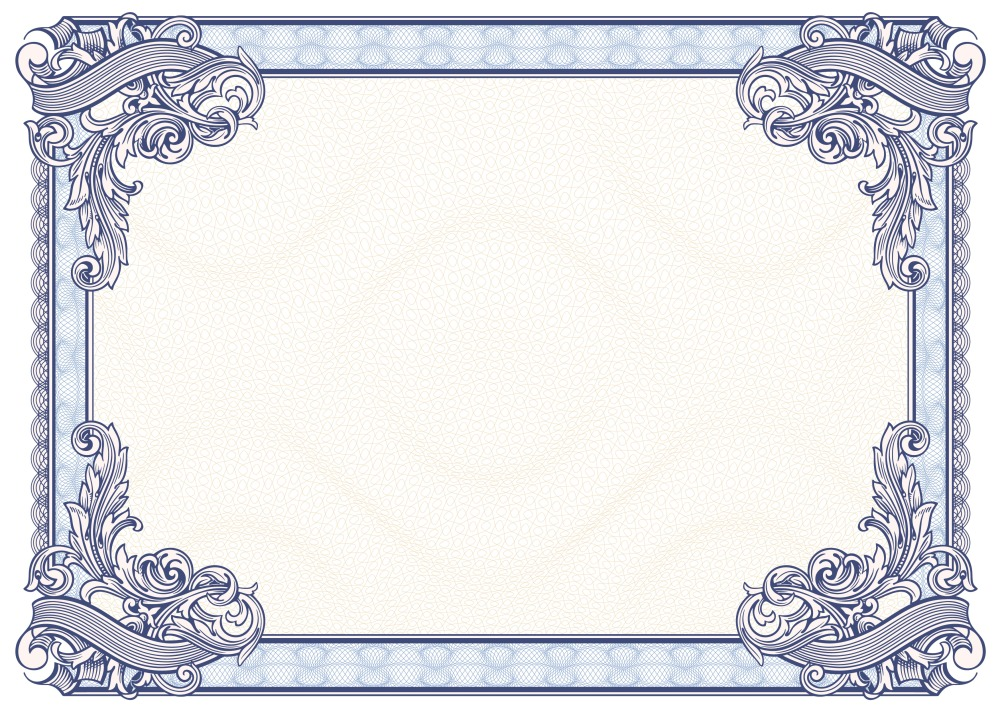 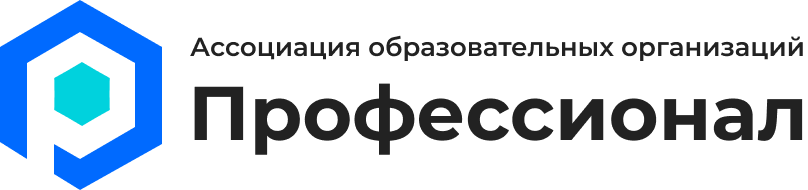 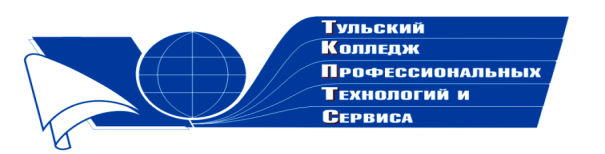 Государственное профессиональноеобразовательное учреждение  Тульской области «Тульский колледж профессиональных технологий и сервиса»ДипломНаграждаетсяВолчков Данил Олегович,занявший 3 место  в общероссийском заочном конкурсе «Он всеобъемлющей душой на троне вечный был работник…»  с работой «Петр Первый» в номинации «Стихотворения» Научный руководитель Фофонова Елена Владимировна     Директор ГПОУ ТО       «ТКПТС»                                     С.С. Курдюмов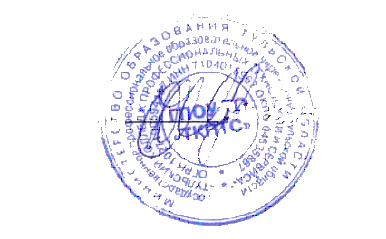 2019 год